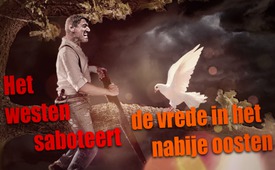 Het Westen saboteert de vrede in het Nabije Oosten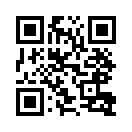 In veel gedeelten van Syrië is de toestand nu stabiel. De terreurmilitie IS en andere extremistische terreurgroepen zijn vergaand overwonnen. Maar, nu de hevig verlangde vrede in Syrië weer zou kunnen weerkeren, worden nieuwe fronten gevormd en gaat de geweldspiraal nog sneller. Is dit toeval of wordt de vrede in Syrië doelgericht verhinderd en door wie?In veel gedeelten van Syrië is de toestand nu stabiel. De terreurmilitie IS en andere extremistische terreurgroepen zijn vergaand overwonnen. Maar, nu de hevig verlangde vrede in Syrië weer zou kunnen weerkeren, worden nieuwe fronten gevormd en gaat de geweldspiraal nog sneller. Is dit toeval of wordt de vrede in Syrië doelgericht verhinderd en door wie? 
Wij bekijken in deze uitzending het binnentrekken van Turkse grondroepen in de Noord- Syrische provincie Afrin. 
Met de zogenaamde “Operatie Olijftak” bestrijdt Turkije sinds 20 januari 2018 de Koerdische militie YPG. YPG zet zich in voor de autonomie van de Koerdische minderheid. De Turkse regering gaat dit echter met alle middelen tegen en typeert hen als terroristische organisatie. Turkije wordt daarbij ondersteund door het vrije Syrische leger, dat sinds 2011 tegen Assad strijdt. Daarentegen worden de Koerden ondersteund door Assad, omdat hij de Koerden het recht op een autonome staat toekent. Anderzijds -  zeer tot ergernis van de Turkse regering - rekent men de Koerdische YPG in Syrië tot de belangrijkste bondgenoten van  Amerika, en wel in hun voorgewende strijd tegen IS. 
Maar waarom trokken de  Turkse troepen Syrië binnen – wat trouwens in strijd is met het volkenrecht - en kwam die strijd op Syrisch territorium … want dit is in strijd met het “algemene verbod op geweld” van het Handvest van de Verenigde Naties (artikel 2 nr. 4). Oorzaak was de beslissing van het Amerikaanse bestuur, om direct aan de grens met Turkije een YPG leger van 30 000 man op te bouwen, uitgerust met moderne wapens,  en volgens Amerikaanse bekendmaking om zogezegd IS te bestrijden. Die waren in Syrië echter zo goed als overwonnen. Bovendien was het te voorzien dat Turkije een modern en slagvaardig YPG leger aan haar grenzen niet zou aanvaarden.
Volgens inschatting van de Duitse auteur en voormalig DDR agent, Rainer Rupp, heeft Amerika  met deze strategische zet alleen tot doel, Syrië te verdelen en zo toch nog een regimewissel in Damascus door te zetten – als geostrategisch doel van het Amerika. 
Hierbij komt nog dat Emmanuel Macron, president van Frankrijk, op 13 februari 2018 Syrië dreigde  met militaire aanvallen, mocht de Syrische regering gifgas hebben ingezet. De verwijten over gifgas zijn niet nieuw, vooral nadat de Syrische troepen successen hebben geboekt. Zoals kla.tv echter in meerdere uitzendingen aantoonde, zijn er geen bewijzen dat de Syrische regeringstroepen gifgas hebben gebruikt. [

Conclusie: De vrede in het Nabije Oosten is alles behalve in zicht. Opnieuw worden de verklaringen van de Amerikaanse strateeg, George Friesman, bevestigd dat Amerika weinig belang heeft bij vrede en dat ze hun ‘strategisch doel hebben bereikt, zolang de Islamitische wereld verdeeld blijft en er opstanden zijn”. 
De uitvoering van deze achterbakse Amerikaanse strategie is alleen mogelijk omdat westerse regeringen en vooral de toonaangevende media, Amerika dekken en steunen. De militaire acties van de Amerikaanse regering en de door Amerika geleide NAVO, die duidelijk handelen in strijd met het volkenrecht ‘algemeen verbod van geweld’, worden niet openbaar gemaakt en zeker niet bestraft. Vijandige beelden over Syrië, Rusland en Iran worden daarentegen zonder bewijzen vastberaden aangewakkerd.door ddBronnen:Verdere zendingen bij het thema: ophitsen tot oorlog:
www.kla.tv/10464(D) (ARD und ZDF verdrehen Zeugenaussagen der befreiten Bewohner Aleppos)
www.kla.tv/10336(D)  (Valse reden voor de oorlog tegen Syrië.)
www.kla.tv/102353( Erlogener Kriegsgrund gegen Syrien: Chemie- und US-Luftangriff von langer Hand geplant?)
www.kla.tv/102570( Traditie van oorlogsleugens bij Amerikaanse presidenten gaat ongehinderd verder)
www.kla.tv/10270( „Vermoedelijke gifgasaanval roept de oorlogophitsende politici en media op om in het strijdperk te treden) 
www.kla.tv/10219(D)( Medienberichterstattung über Demonstrationen ist USA/NATO-konform und nicht neutral) 
www.kla.tv/10052(D)( Sendereihe „Manipulationstechniken der Medien“)
www.kla.tv/10432(7 SRF-leugens over Syrië)
www.kla.tv/9802(D)  (Mossul – „Die meisten Medien verbreiten die gleichen irreführenden Berichte“)
www.kla.tv/9410(D) (Kein bisschen schlauer: Heutige Kriegspropaganda wie „anno dazumal“ im NATO-Krieg gegen Jugoslawien)
www.kla.tv/9548( Oorlogsstrategie: lijdende kinderen)
www.kla.tv/9351(D) (Aleppo und Mossul – Diskussion über „gute und böse Bomben“ ist Kriegspropaganda)

Bronnen:
https://www.bluewin.ch/de/news/international/neue-fronten-machen-krieg-in-syrien-unberechenbar-63279.html
https://www.srf.ch/news/international/krieg-in-nordsyrien-assad-unterstuetzt-kurden-gegen-tuerkische-truppen
https://kenfm.de/tagesdosis-26-1-2018-ypg-fuehrung-haette-tuerkische-invasion-verhindern-koennen/
https://www.rubikon.news/artikel/frankreich-im-krieg
https://www.german-foreign-policy.com/news/detail/7532/
https://www.tagesschau.de/ausland/macron-syrien-giftgas-101.html
http://heute-nachrichten.spdns.de/aktuell/usa-unterstutzen-militaraktionen-der-turkei-und-israels-in-syrienDit zou u ook kunnen interesseren:---Kla.TV – Het andere nieuws ... vrij – onafhankelijk – ongecensureerd ...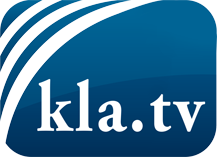 wat de media niet zouden moeten verzwijgen ...zelden gehoord van het volk, voor het volk ...nieuwsupdate elke 3 dagen vanaf 19:45 uur op www.kla.tv/nlHet is de moeite waard om het bij te houden!Gratis abonnement nieuwsbrief 2-wekelijks per E-Mail
verkrijgt u op: www.kla.tv/abo-nlKennisgeving:Tegenstemmen worden helaas steeds weer gecensureerd en onderdrukt. Zolang wij niet volgens de belangen en ideologieën van de kartelmedia journalistiek bedrijven, moeten wij er elk moment op bedacht zijn, dat er voorwendselen zullen worden gezocht om Kla.TV te blokkeren of te benadelen.Verbindt u daarom vandaag nog internetonafhankelijk met het netwerk!
Klickt u hier: www.kla.tv/vernetzung&lang=nlLicence:    Creative Commons-Licentie met naamgeving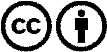 Verspreiding en herbewerking is met naamgeving gewenst! Het materiaal mag echter niet uit de context gehaald gepresenteerd worden.
Met openbaar geld (GEZ, ...) gefinancierde instituties is het gebruik hiervan zonder overleg verboden.Schendingen kunnen strafrechtelijk vervolgd worden.